令和6年度こまきこども未来大学 応募用紙※ 本書式の変更は行わないこと。フォントサイズを10.5とすること。講座のプランをご記入ください。※エントリー後、事務局で共にブラッシュアップさせていただきますので、素案でも構いません。事務局に確認したいこと、ご質問等があればご記入ください。企業・団体名会社/団体等の住所〒〒〒担当者名担当者メールアドレス担当者電話番号当日連絡先 ※緊急時に連絡が取れるもの講座名希望日時※第3希望まで記入すること第1希望第1希望希望日時※第3希望まで記入すること第2希望第2希望希望日時※第3希望まで記入すること第3希望第3希望対象いずれか或いは両方に〇をつけること  １.小学４年生～小学６年生    ２.中学１年生～中学３年生  １.小学４年生～小学６年生    ２.中学１年生～中学３年生  １.小学４年生～小学６年生    ２.中学１年生～中学３年生  １.小学４年生～小学６年生    ２.中学１年生～中学３年生  １.小学４年生～小学６年生    ２.中学１年生～中学３年生  １.小学４年生～小学６年生    ２.中学１年生～中学３年生  １.小学４年生～小学６年生    ２.中学１年生～中学３年生講座概要講座のねらい※受講するこどもたちに、どのように変化してほしいかをご記入ください。SDGsとの関連性該当の番号に〇をつけること。複数選択可。１：　２：　２：　３：　４：　５：　６：　SDGsとの関連性該当の番号に〇をつけること。複数選択可。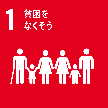 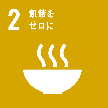 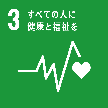 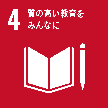 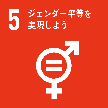 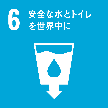 SDGsとの関連性該当の番号に〇をつけること。複数選択可。7：　８：　８：　９：　１０：１１：１２：SDGsとの関連性該当の番号に〇をつけること。複数選択可。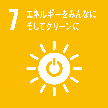 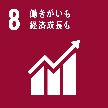 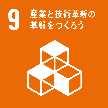 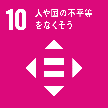 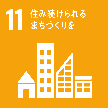 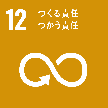 SDGsとの関連性該当の番号に〇をつけること。複数選択可。１３：１４：１４：１５：１６：１７：SDGsとの関連性該当の番号に〇をつけること。複数選択可。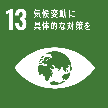 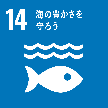 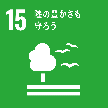 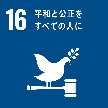 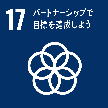 